ФЕДЕРАЛЬНОЕ АГЕНТСТВО МОРСКОГО И РЕЧНОГО ТРАНСПОРТАФедеральное государственное бюджетное образовательное учреждениевысшего образования«Государственный университет морского и речного флота имени С.О. Макарова»Служба качестваАРКТИЧЕСКИЙ МОРСКОЙ ИНСТИТУТИМЕНИ В.И. ВОРОНИНАРЕЗУЛЬТАТЫ АНКЕТИРОВАНИЯ ВЫПУСКНИКОВПРОГРАММ СРЕДНЕГО ПРОФЕССИОНАЛЬНОГО ОБРАЗОВАНИЯ2019-2020 у.г.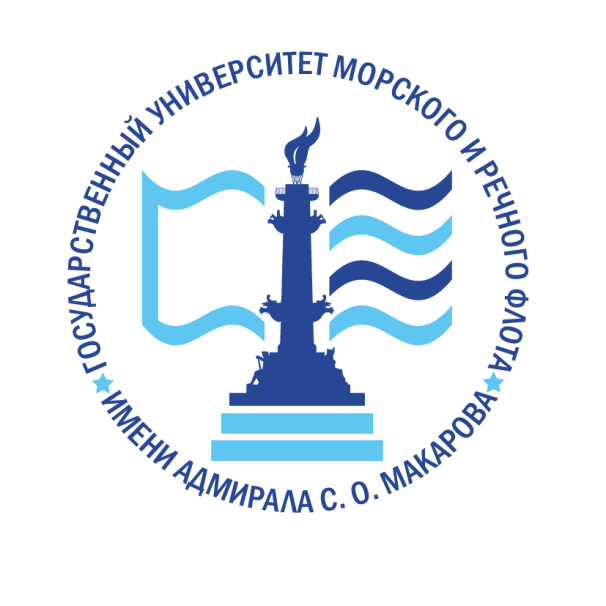 Санкт-Петербург2020ВведениеАнкетирование выпускников «Арктического морского института имени
В.И. Воронина» (филиала «ГУМРФ имени адмирала С.О. Макарова») с распоряжением ректора «ГУМРФ имени адмирала С.О. Макарова» от 08.06.2020 № 84.В анкетировании приняли участие 108 выпускников, получивших образование по следующим направлениям подготовки:26.02.03 Судовождение (68 человек);26.02.05 Эксплуатация судовых энергетических установок (40 человек).Опрос проводился уполномоченным по качеству «Арктического морского института имени В.И. Воронина» (филиала «ГУМРФ имени адмирала С.О. Макарова»). Обработка и анализ результатов проведен службой качества «ГУМРФ имени адмирала С.О. Макарова».Анкета содержала 21 вопрос. На каждый вопрос были предложены варианты ответов.Обработка результатов производилась с помощью табличного процессора Microsoft Excel 2010.Полученные результаты могут быть использованы руководством «ГУМРФ имени адмирала С.О. Макарова» и «Арктического морского института имени В.И. Воронина» для принятия управленческих решений по различным направлениям деятельности.26.02.03 Судовождение (опрошено 68 человек)26.02.05 Эксплуатация судовых энергетических установок (опрошено 40 человек)Соответствует ли структура программы Вашим ожиданиям? Удовлетворяет ли Вашим потребностям выделяемый объем времени, отведенный на лекционные занятия?Насколько полно Вам предоставлялась возможность выбора дисциплин?Насколько учебный процесс обеспечен учебниками, учебными и методическими пособиями, научной литературой и т.д. в электронной форме?Насколько учебный процесс обеспечен учебниками, учебными и методическими пособиями, научной литературой и т.д. в печатной форме?Удовлетворяет ли Вашим потребностям литература, имеющаяся в ЭБС университета?Каково качество сопровождения самостоятельной работы обучающихся, наличие методических материалов и рекомендаций?Насколько удовлетворяет Вашим потребностям вся информация, касающаяся учебного процесса и внеучебных мероприятий?Оцените качество подключения к ЭБС из любой точки, где есть сеть Интернет как внутри университета, так и вне егоКакова Ваша удовлетворенность организацией и проведением практик?Оцените организацию научно-исследовательской деятельности обучающихся (возможность участия в конференциях, семинарах, т.п.)Насколько Вы удовлетворены организацией проведения преподавателями индивидуальных консультаций в ходе семестра?Насколько полно размещены учебно-методические материалы по ООП в ЭИОС университета?Удовлетворяет ли Вас качество аудиторий, помещений кафедр, фондов читального зала и библиотеки, учебных лаборатории и оборудования?Насколько удовлетворяют Вашим потребностям помещения для самостоятельной работы?Удовлетворяет ли Вашим потребностям лабораторное оборудование, необходимое для реализации программы?Предоставлялась ли Вам возможность участвовать в формировании своей индивидуальной ООП?Предоставлялась ли Вам возможность оценивания содержания, организации и качества учебного процесса в целом, а также работы отдельных преподавателей?Оцените возможность творческого самовыражения/развития (спортивных, культурных и др. секций)Оцените оперативность и результативность реагирования на Ваши запросы (на кафедру, в деканат, к руководству университета)Насколько Вы удовлетворены тем, что обучаетесь в ГУМРФ и на данном направлении подготовки (специальности)?Результаты анкетирования по направлению подготовкиРезультаты анкетирования по направлению подготовкиРезультаты анкетирования по направлению подготовкиРезультаты анкетирования по направлению подготовкиРезультаты анкетирования по направлению подготовкиРезультаты анкетирования по направлению подготовкиРезультаты анкетирования по направлению подготовкиРезультаты анкетирования по направлению подготовкиКритерийКритерийКритерийКритерийРезультаты анкетирования (%)Результаты анкетирования (%)Степень удовлетворенностиСтепень удовлетворенностиУдовлетворенность структурой программыУдовлетворенность структурой программыУдовлетворенность структурой программыУдовлетворенность структурой программы83,2%83,2%Полная удовлетворенностьПолная удовлетворенностьУдовлетворенность учебно-методическим обеспечением программыУдовлетворенность учебно-методическим обеспечением программыУдовлетворенность учебно-методическим обеспечением программыУдовлетворенность учебно-методическим обеспечением программы82,3%82,3%Полная удовлетворенностьПолная удовлетворенностьУдовлетворенность условиями реализации программыУдовлетворенность условиями реализации программыУдовлетворенность условиями реализации программыУдовлетворенность условиями реализации программы82,4%82,4%Полная удовлетворенностьПолная удовлетворенностьУдовлетворенность материально-техническим обеспечением программыУдовлетворенность материально-техническим обеспечением программыУдовлетворенность материально-техническим обеспечением программыУдовлетворенность материально-техническим обеспечением программы82,9%82,9%Полная удовлетворенностьПолная удовлетворенностьОбщая удовлетворенность качеством предоставления образовательных услуг по программеОбщая удовлетворенность качеством предоставления образовательных услуг по программеОбщая удовлетворенность качеством предоставления образовательных услуг по программеОбщая удовлетворенность качеством предоставления образовательных услуг по программе82%82%Полная удовлетворенностьПолная удовлетворенностьСоответствует ли структура программы Вашим ожиданиям? Удовлетворяет ли Вашим потребностям выделяемый объем времени, отведенный на лекционные занятия?Насколько полно Вам предоставлялась возможность выбора дисциплин?Насколько учебный процесс обеспечен учебниками, учебными и методическими пособиями, научной литературой и т.д. в электронной форме?Насколько учебный процесс обеспечен учебниками, учебными и методическими пособиями, научной литературой и т.д. в печатной форме?Удовлетворяет ли Вашим потребностям литература, имеющаяся в ЭБС университета?Каково качество сопровождения самостоятельной работы обучающихся, наличие методических материалов и рекомендаций?Насколько удовлетворяет Вашим потребностям вся информация, касающаяся учебного процесса и внеучебных мероприятий?Оцените качество подключения к ЭБС из любой точки, где есть сеть Интернет как внутри университета, так и вне егоКакова Ваша удовлетворенность организацией и проведением практик?Оцените организацию научно-исследовательской деятельности обучающихся (возможность участия в конференциях, семинарах, т.п.)Насколько Вы удовлетворены организацией проведения преподавателями индивидуальных консультаций в ходе семестра?Насколько полно размещены учебно-методические материалы по ООП в ЭИОС университета?Удовлетворяет ли Вас качество аудиторий, помещений кафедр, фондов читального зала и библиотеки, учебных лаборатории и оборудования?Насколько удовлетворяют Вашим потребностям помещения для самостоятельной работы?Удовлетворяет ли Вашим потребностям лабораторное оборудование, необходимое для реализации программы?Предоставлялась ли Вам возможность участвовать в формировании своей индивидуальной ООП?Предоставлялась ли Вам возможность оценивания содержания, организации и качества учебного процесса в целом, а также работы отдельных преподавателей?Оцените возможность творческого самовыражения/развития (спортивных, культурных и др. секций)Оцените оперативность и результативность реагирования на Ваши запросы (на кафедру, в деканат, к руководству университета)Насколько Вы удовлетворены тем, что обучаетесь в ГУМРФ и на данном направлении подготовки (специальности)?Результаты анкетирования по направлению подготовкиРезультаты анкетирования по направлению подготовкиРезультаты анкетирования по направлению подготовкиРезультаты анкетирования по направлению подготовкиРезультаты анкетирования по направлению подготовкиРезультаты анкетирования по направлению подготовкиРезультаты анкетирования по направлению подготовкиРезультаты анкетирования по направлению подготовкиКритерийКритерийКритерийКритерийРезультаты анкетирования (%)Результаты анкетирования (%)Степень удовлетворенностиСтепень удовлетворенностиУдовлетворенность структурой программыУдовлетворенность структурой программыУдовлетворенность структурой программыУдовлетворенность структурой программы83%83%Полная удовлетворенностьПолная удовлетворенностьУдовлетворенность учебно-методическим обеспечением программыУдовлетворенность учебно-методическим обеспечением программыУдовлетворенность учебно-методическим обеспечением программыУдовлетворенность учебно-методическим обеспечением программы85,2%85,2%Полная удовлетворенностьПолная удовлетворенностьУдовлетворенность условиями реализации программыУдовлетворенность условиями реализации программыУдовлетворенность условиями реализации программыУдовлетворенность условиями реализации программы81,5%81,5%Полная удовлетворенностьПолная удовлетворенностьУдовлетворенность материально-техническим обеспечением программыУдовлетворенность материально-техническим обеспечением программыУдовлетворенность материально-техническим обеспечением программыУдовлетворенность материально-техническим обеспечением программы80,2%80,2%Полная удовлетворенностьПолная удовлетворенностьОбщая удовлетворенность качеством предоставления образовательных услуг по программеОбщая удовлетворенность качеством предоставления образовательных услуг по программеОбщая удовлетворенность качеством предоставления образовательных услуг по программеОбщая удовлетворенность качеством предоставления образовательных услуг по программе80,7%80,7%Полная удовлетворенностьПолная удовлетворенность